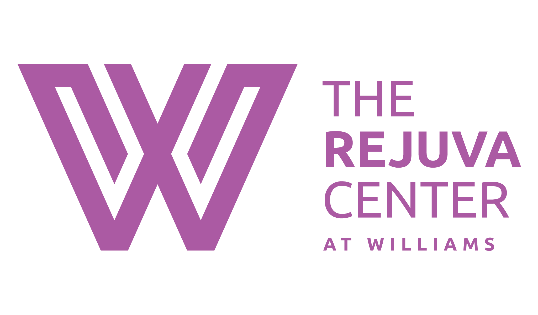 KYBELLA INJECTIONS - PRE & POST TREATMENT INSTRUCTIONSPre- Treatment Information: “How to Prepare” Discontinue any anti-inflammatory drugs, NSAIDS (Acetaminophen, Naproxen Sodium, Ibuprofen, etc.), Aspirin or Aspirin containing products (Excedrin, BC/Goody powders), for 10 days prior to your treatment Discontinue St. John’s Wort, Vitamin E, Fish Oil and Garlic supplements for 3 days prior to treatmentArrive with no makeup or products on your neck and chin areaIf you are prone to bruising or bleeding, you may take Arnica pills starting 3 days prior to treatment, or on the day of your treatment. You can purchase them at the Williams Rejuva Center on the day of your treatment, or find them at a supplement store Men may shave the day of the treatment Post- Treatment Information: “What to Expect” Your treatment involved multiple injections designed to induce an inflammatory reaction in the area of treatment, as such, you can expect the following:Pain described as mild in majority of the individuals that will peak few hours after the treatment once the numbing medication wears off. Pain is most commonly describes as “tender” in 4 hours (on average this can last 7 days). However, some patients may experience numbness for 7-14 daysSwelling/Induration (a hard or heave feeling) is expected, and on average can last 10-14 days, in some cases longer. Bruising or Hematoma at the injection sites can be common and would be expected to resolved as any other bruise you may have had in the past On very rare occasions some experience some difficulty swallowing, which is attributable to the sensation of fullness in the treated are from the volume of liquid injection and/or swelling/edema. On average this resolves in 3-5 days for most patientsMay restart any supplements stopped prior to treatment after 3 daysIt is ok to use cool compresses to the area for 5 to 15 mins post treatment as needed Ok to take an oral analgesic (Tylenol) to manage side effects as needed. Please do NOT take any ani-inflammatory drugs (Advil/ Ibuprofen, Motrin, Aleve/Naproxen, Bayer/Asprin).  Any unexplained development of pain, swelling or fever should be reported to us immediately.Finally, it is very important to your well-being that you follow the instructions given to you by this office, and that we check your progress regularly following injection.DON’T TAKE ANY CHANCES! – If you are concerned about anything you consider significant, please call (518) 786-7004.We greatly appreciate the confidence you have shown in us by allowing us to assist you in improving your appearance and health, and you may be assured of our best efforts to achieve the most satisfactory surgical result possible for your particular individual anatomy and condition.                                                                                             Edwin F. Williams III M.D. F.A.C.S.